ПРОЕКТ «БЕЗГРАНИЧНЫЕ ВОЗМОЖНОСТИ ДОШКОЛЬНИКОВ РОССИИ»(СОВРЕМЕННОЕ ЦИФРОВОЕ ОБРАЗОВАТЕЛЬНОЕ ПРОСТРАНСТВО)СРОК РЕАЛИЗАЦИИ: 2022-2024Паспорт проекта нового виртуального образовательного пространства«Безграничные возможности дошкольников России»ПРИМЕРНЫЙ ПЕРЕЧЕНЬ МЕРОПРИЯТИЙ В РАМКАХ РЕАЛИЗАЦИИ ПРОЕКТА ПО ОРГАНИЗАЦИИ ВИРТУАЛЬНОГО ПРОСТРАНСТВА В ДОУЭкспресс-диагностика детей 5—6 лет (старшая группа)Социально-коммуникативное развитиеПознавательное развитиеДополнительная диагностика развития детей 5—6 летСоциально-коммуникативное развитиеПознавательное развитиеЭкспресс-диагностика детей 6—7 лет (подготовительная к школе группа)Социально-коммуникативное развитиеПознавательное развитиеДополнительная диагностика развития детей 6—7 летСоциально-коммуникативное развитиеПознавательное развитиеПриложение №2Анкета для родителей «Интерактивные компьютерные технологии в детском саду»Ваше отношение к использованию интерактивных компьютерных технологий в детском саду?Без данных технологий невозможно представить современное образование;Считаю возможным их использование в детском саду, но с соблюдением гигиенических требований;Использование данных технологий в детском саду должно быть ограничено до 1-2 раза в неделю;Данные технологии не должны использоваться в детском саду.Поддерживаете ли Вы использование интерактивного оборудования в образовательных целях в детском саду?ДаНет Затрудняюсь ответитьЗнаете ли Вы, какие виды интерактивного оборудования (интерактивная доска, планшет, программируемые игрушки, жидкокристаллические сенсорные панели, интерактивные творческие студии и др.)  используются в образовательном процессе с Вашими детьми в детском саду?ДаНет Затрудняюсь ответитьС какими моментами использования интерактивных компьютерных технологий Вы согласны?компьютерные интерактивные игры (игры, имеющие возрастную рекомендацию и познавательную направленность) развивают у ребенка быстроту реакции, мелкую моторику рук, визуальное восприятие объектов, память и внимание, логическое мышление, зрительно-моторную координацию;ребенок, который с детства ориентируется в компьютере, чувствует себя более уверенно, потому что ему открыт доступ в мир современных технологий; владения интерактивными технологиями дает ребенку возможность быстрого поиска большого объема необходимой информации в разном формате (текстовом, звуковом, графическом), которая положительно повлияет на дальнейшее обучение; умения пользоваться интерактивными технологиями открывают перед ребенком новые возможности для общения и знакомств с интересными людьми; нет положительных моментов в использовании интерактивных технологийВаше отношение к реализации проекта с использованием интерактивных технологий в группе, которую посещает Ваш ребенок?ПоложительноеОтрицательноеНейтральное Считаете ли Вы, что использование интерактивных технологий будет способствовать более успешному сотрудничеству детского сада и семьи?ДаНет Затрудняюсь ответитьКакие из предложенных форм работы с родителями Вас заинтересовали? (нужное подчеркнуть) родительские собрания (с показом открытого занятия, в форме дискуссии, игрового тренинга, круглого стола с использованием информационно-коммуникативных технологий) индивидуальные /коллективные консультации в дистанционном форматемастер-классы семейные проекты совместные развлечения тренинги и семинары – практикумыАнкета для родителей «Удовлетворенность качеством предоставляемых образовательных услуг в рамках реализации проекта «Безграничные возможности современных дошкольников»1. Удовлетворены ли Вы качеством образовательных услуг предоставляемых в ДОУ в рамках реализации проекта?а) полностью удовлетворен  б) частично удовлетворен     в) неудовлетворен 2. Удовлетворены ли Вы качеством условий, направленных на сохранение и укрепление здоровья воспитанников при использовании интерактивных компьютерных технологий в образовательном процессе?а) полностью удовлетворен  б) частично удовлетворен     в) неудовлетворен 3. Удовлетворены ли Вы материально-техническим оснащением образовательного процесса с использованием  интерактивных технологий?а) полностью удовлетворен  б) частично удовлетворен     в) неудовлетворен 4. Считаете ли Вы, что образовательная деятельность в рамках проекта положительно влияет на индивидуальное развитие коммуникативных способностей Вашего ребенка?а) да          б) нетв) затрудняюсь ответить 5. Считаете ли Вы, что образовательная деятельность в рамках проекта положительно влияет на познавательное развитие Вашего ребенка?а) да          б) нетв) затрудняюсь ответить6. Удовлетворены ли Вы качеством работы педагогов с родителями (консультации, индивидуальные беседы, совместные мероприятия, родительские собрания и т.д.)?а) полностью удовлетворен  б) частично удовлетворен     в) неудовлетворен 6. Удовлетворены ли Вы качеством проведенных совместных мероприятий в рамках проекта?а) полностью удовлетворен  б) частично удовлетворен     в) неудовлетворен  7. Считаете ли Вы данный проект актуальным и важным для реализации в ДОУ?а) да          б) нетв) затрудняюсь ответитьПриложение №3Развивающее интернет – пространствоГодовое адаптированное тематическое планирование для детей 5 – 7 лет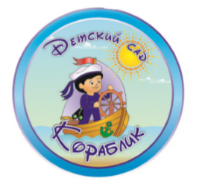 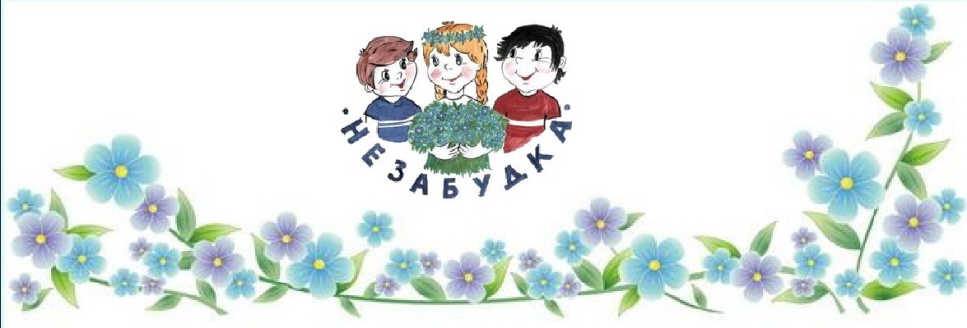 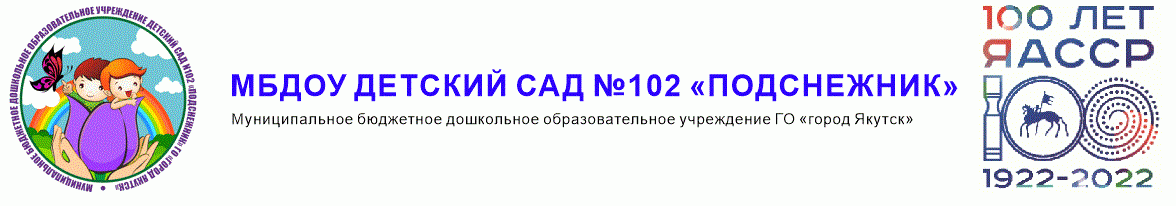 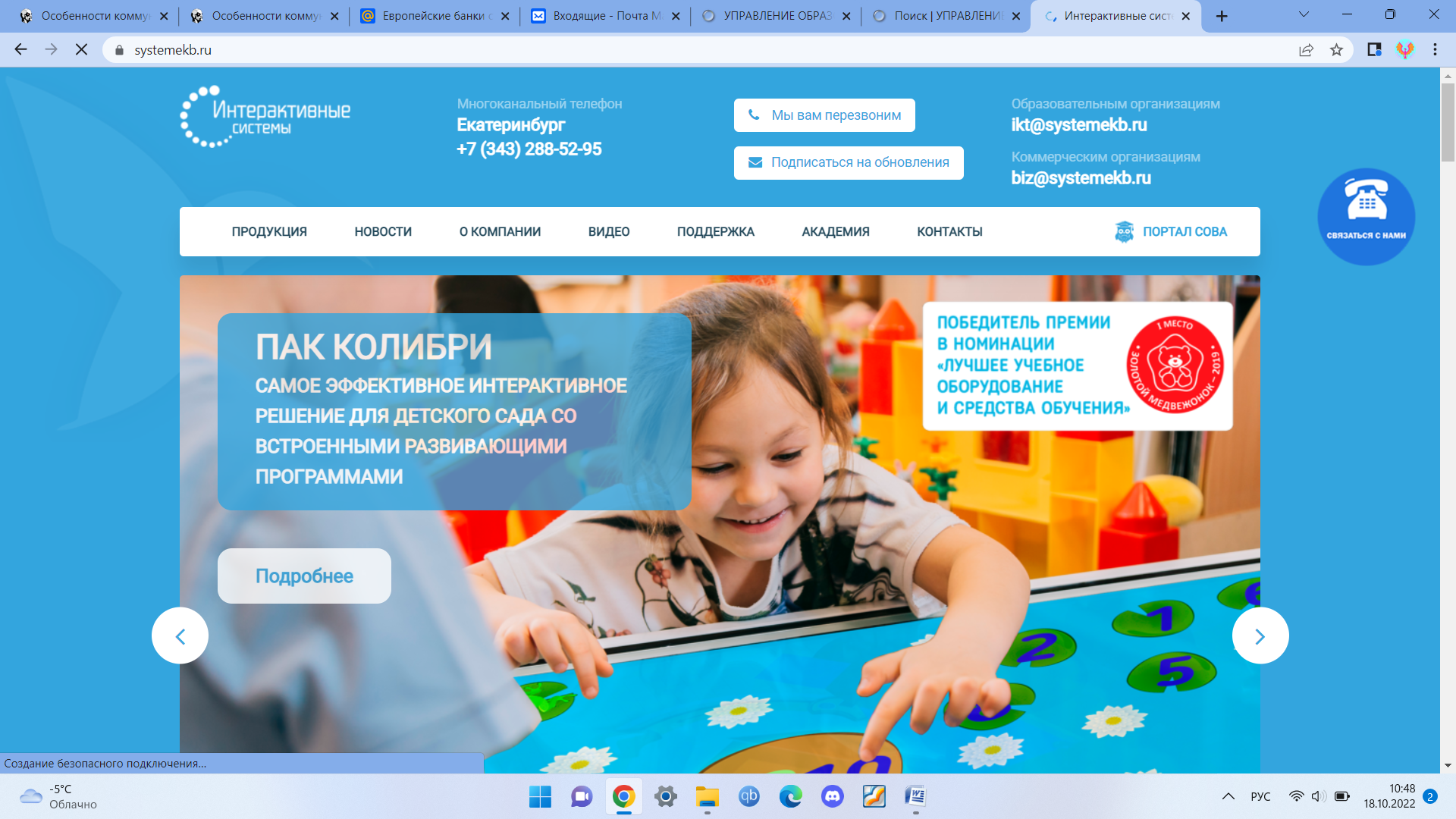 МБДОУДетский сад №27 «Кораблик» городского округа «город Якутск»ул. Губина 3/1 (а), г. Якутск, Республика Саха (Якутия), 677000тел/факс 4112 21-82-30, e-mail detsad27@yaguo.ruМБДОУДетский сад№97 «Незабудка» городского округа «город Якутск».Якутск, улица Можайского ул, 25/1Тел/факс: (4112)230542e-mail: detsad97@yaguo.ru МБДОУДетский сад№102 «Подснежник» городского округа «город Якутск»г.Якутск, микрорайон Птицефабрика 10/1Тел/факс: (4112) 330831e-mail: detsad102@yaguo.ru МБДОУдетский сад компенсирующего вида № 466муниципальное образование «город Екатеринбург»ул. Заводская 17 а, 17 б, г. Екатеринбург, 620109тел/факс +7(343)2463583,e-mail :mdou466@eduekb.ruОбщество с ограниченной ответственностью «Интерактивные системы» 620028, Россия, Екатеринбург, Фролова, 19/1, офис 3Тел: + 7 (343) 288-52-95, e-mail ikt@systemekb.ruОснования для разработки (на решение каких проблем направленно)В настоящее время цифровизация является одним из стратегических направлений развития Российского образования. В рамках национального проекта «Образование» идет реализация приоритетного проекта «Цифровая школа». В рамках проекта  создана цифровая экосистема, благодаря которой стала возможным использование широкого спектра современных методик и технологий обучения.Модернизация коснулась и дошкольного образования, в которыхсоздаётся развивающее интернет – пространство.Развивающее интернет - пространство – движущая онлайн-сила для всего образовательного процесса, в котором участвуют все образовательные учреждения. Для участников образовательного процесса интернет -  пространство является местом для обучения, общения, обмена мнениями.Этот процесс сопровождается заметными изменениями в организации процесса воспитания и обучения, который должен соответствовать современным техническим возможностям. Проникновение современных информационных технологий в сферу дошкольного образования позволяет качественно изменить методы и организационные формы обучения, сделав его более удобным и доступным.Ключевая идея проектаСоздание развивающего интернет - пространства в ДОУ и создание  онлайн – сообщества педагогов ДОУ городов России рассматривается нами как неотъемлемая часть цифровизации образования.Для воспитанников:развивающее интернет–пространство рассматривается как пространство, способное расширяться во внешний мир, развивать и обучать ребёнка посредствомвзаимодействия и организации совместной деятельности с воспитанниками других ДОУ. Для педагогов ДОУ:развивающее интернет–пространство открывает возможностидля создания эффективной модели обучения и воспитания дошкольников. Для родителей:развивающее интернет–пространство рассматривается как форма работы и технология взаимодействия педагогов и родителей, для обмена информацией без ограниченнаяпространственно-временными рамками и возможностью вовлечения семей воспитанников в воспитательно-образовательный процесс дошкольного учреждения посредством информационных и коммуникационных ресурсов Интернета.Направления работыПатриотическое воспитание Начальное инженерное образование ИнклюзияЦель проектаФормирование и внедрение эффективной развивающейсистемы интернет –пространства для взаимодействиявсех участников образовательного процессаДОУ городов России.Задачи проектаДля педагогов:Создать организационно-методическую и дидактическую базу для развития образовательного интернет - пространства в ДОУ.Повысить профессиональную компетентность педагогов в интерактивных технологиях посредством информационно-коммуникативных технологий.Организовать в образовательном пространстве ДОУ образовательное пространство, адекватное возрастным особенностям дошкольников и современным требованиям нормативных актов.Систематизировать и внедрить критерии результативности системы педагогической работы, основанных на предпосылках готовности дошкольников к интерактивному общению и взаимодействию посредством развивающего интернет -   пространства.Для детей:Формировать у детей дошкольного возраста основы интерактивного взаимодействия;Обогащать знания дошкольников о субъектах РФ, их культурном наследии;Развивать коммуникативные умения дошкольников в специфических условиях образовательного интернет- пространства.Обеспечить освоение детьми начального опыта работы с отдельными информационно-техническими объектами.Для родителей:обеспечить информационную поддержку воспитательно-образовательного процесса;привлечь родителей к активному участию в организации, планированию воспитательно-образовательного процесса;повысить компетентность взрослых в вопросах информационной грамотности;организовать межрегиональную связь между родителями воспитанников.Ожидаемый конечный результат реализации проекта (в отношении различных субъектов образовательного процесса и участников проекта)Для педагогов:Выстроена эффективная система виртуального образовательного пространства в дошкольных образовательных учреждениях, реализующих проект;Повышена профессиональная компетентность педагогов в вопросах интерактивных, информационно-технических и коммуникативных технологий; разработаны и внедрены авторскиетехнологии для обучения детей дошкольного возраста в рамках образовательного интернет – пространства;Создана организационно-методическая, дидактическая, материально-техническая базы для развития виртуального пространства в ДОУ.Опубликованонлайн-сборник передового педагогического опыта по организации образовательного интернет -пространства с элементами региональных компонентов субъектов РФ.Для детей:Проявляют инициативу в интерактивной коммуникации и взаимодействии со сверстниками и взрослыми.Повысиласьдетская инициатива, любознательность и самостоятельность дошкольников.Контролируют свои действия в процессе общения вовремя онлайн - образовательной деятельности.Сформированыпознавательныепроцессы: воображение, внимание, память; дети умеют анализировать, устанавливать причинно-следственные связи, формулировать выводы.Появились дополнительные возможности получения информации об окружающем мире, субъектов РФ с их особенностями климата, традициями, культурой и т.п.Для родителей: Повысилась родительская компетентность в вопросах воспитания и развития детейПроявилась позиция активных участников воспитательно-образовательного процесса, выход на позиции партнеров.Система организации контроляза исполнением проектаКонтроль в рамках проекта осуществляет каждое ДОУ самостоятельно.Виды контроля:Самоконтроль (проводит каждый старший воспитатель  (педагог) в своем ДОУ по: методической документации, образовательной деятельности детей, работы с родителями, критерий результативности   и т.п.)Взаимоконтроль (проводит рабочая группа или ответственное лицо по направлению)Итоговый контроль (проходит в виде итоговых отчетных мероприятий в конце учебного года)Оценка качества дошкольного образования в условиях реализации сетевого проекта (подходы, критерии, показатели)Для педагогов:Для комплексной оценки качества дошкольного образования в условиях реализации сетевого проекта в ДОУ выбрана «ЕСЕRS-Шкалы» по 7 направлениям.Для детей:Индивидуальные результаты детей оцениваются с помощью наблюдения за взаимодействием, основанном на приобретенных навыках в рамках онлайн - образовательного пространства для детей 5-6 и 6-7 лет. Для определения   динамики проводится педагогическая диагностика в детском саду в условиях реализации ФГОС ДОУ, книга Л. Н. Лаврова, И. В. Чеботарева.Разделы социально-коммуникативного и познавательного развития (Таблица № 1 Показатели развития ребёнка в игровой деятельности. Таблица № 2Показатели развития ребёнка в коммуникативной деятельностиТаблица № 3 Познавательное развитие) (Приложение №1)Ссылка на источник:https://tc-sfera.ru/upload/iblock/52f/52f9b070de3e8f19a6bf8bfd6c9241f9.pdfДля родителей:Анкетирование (форма №1 «Интерактивные компьютерные технологии в детском саду», форма №2 «Удовлетворенность родителей качеством предоставляемых услуг в рамках реализации проекта «Безграничные возможности современных дошкольников»)Сроки и этапы реализацииПодготовительный этап: январь-август 2022 г.подготовка материально-технической базы, курсы повышения квалификации педагогов, разработка первичной методической документации (с определением целей, задач, примерного содержания проекта), распределение обязанностей, создание рабочих групп. анализ ресурсное обеспечения проекта;Этап реализации проекта сентябрь2022- май 2023 гг.- работа с детьми: образовательная деятельность, проведение конкурсов и совместных мероприятий.- работа с родителями: открытые мероприятия, привлечение к детским конкурсам, совместные творческие проекты, «встречи с интересными людьми», акции, консультативная работа; - работа с педагогами: проведение совместных мероприятий и конкурсов, онлайн - взаимопосещение, работа в группах, разработка методического и дидактического материала, семинары-практикумы, круглые столы, коучинг - сессии и др.Этап трансляции проекта:июнь2023- декабрь 2023 г.Анализ проделанной работы, подведение итогов работы, систематизация методического и дидактического материала, публикация сборника методического материала, распространение передового педагогического опыта на уровне муниципалитетов, РФ; проведение мастер-классов и др.Состав проектаг. ЯкутскМБДОУ Детский сад № 27 «Кораблик»МБДОУ Детский сад № 97 «Незабудка»МБДОУ Детский сад № 102 «Подснежник»г. ЕкатеринбургМБДОУ Детский сад компенсирующего вида № 466Электронное сопровождение: ООО «Интерактивные системы»Участники МероприятияЦелиФорма организацииФорма организацииСодержаниеАдминистрация – «Интерактивные системы» - педагогиВиртуальный методический кабинетСоздание постоянно действующей  интерактивнойкоммуникационной площадки специалистов системы дошкольного образования, а также информационно-методической базы для развития профессиональной компетентности педагогических работников ДОУ в вопросах обновления содержания образования и использования современных образовательных технологий.Онлайн – библиотекаОнлайн – сервисОнлайн – платформаДистанционное и онлайн-обучениеОнлайн-тестированиеОнлайн – библиотекаОнлайн – сервисОнлайн – платформаДистанционное и онлайн-обучениеОнлайн-тестированиеМетодические материалы для сопровождения образовательного процесса для всех участников образовательного процесса (интерактивные игры, конспекты интерактивных мероприятий с детьми, сценарии интерактивных мероприятий с педагогами/ с родителями, консультации и т.п.)Администрация – «Интерактивные системы»Организация предметно -пространственной образовательной среды  Создание условий, обеспечивающих возможность общения и совместной деятельности детей (в том числе детей с ОВЗ) и взрослых в интернет-пространстве--Каждое ДОУ создает условия для реализации проекта самостоятельно с учетом материально-технической оснащенности и финансирования.Дети-родители-педагогиПроектная деятельностьСоздание условий посредством познавательно-исследовательской деятельности для развития активного, любознательного, коммуникативного, разносторонне развитого и творческого свободногодошкольника; представление дошкольника результатов своей исследовательской деятельности на совместных мероприятиях в интернет - пространстве.Онлайн – мероприятияОнлайн – встречи Онлайн – мероприятияОнлайн – встречи Онлайн - мероприятия, направленные на взаимодействие участников образовательных отношений в режиме реального времени посредством ВКС–технологий.Проектная деятельность может быть представлена в двух направлениях:Детские исследовательские проекты (тематика проектов может быть разнообразнаи  касаться природных особенностей регионов, их традиций, истории, промышленности, народных промыслов и т.п).Совместно организованные познавательные проекты (проекты, направленные на решение проблемных вопросов ДОУ в области воспитания и образования дошкольников или наоборот на работу по приоритетным направлениям ДОУ. Например, создание онлайн-книги «ИСТОРИИ, КОТОРЫЕ ПРИДУМАЛИ ДЕТИ» (истории о родных городах, содержащие мини-задания, придуманные воспитанниками)Дети-педагогиТехнология коллективного творческого дела/ технология проблемного обучения/ ИОС/ интерактивные квест-игрыСоздание под руководством педагога в интернет-простанстве для дошкольников разных городов проблемных вопросов, задач, ситуаций и направления их активной самостоятельной деятельности по их разрешению.Онлайн – квестыОнлайн – занятияОнлайн – квестыОнлайн – занятияАлгоритм образовательной деятельности:а) Совместное выдвижение замысла коллективной деятельности.б) Совместное планирование и поиск способов достижения общей цели.в) Выбор способа организации сотрудничества.г) Совместная самостоятельная деятельность детей.д) Достижение, осознание и оценка значимости результата.Дети-педагогиТехнология игры/ коммуникативные игры/ творческие игры/сюжетно-ролевые/ игры-драматизацииОрганизация деятельности в интернет-пространстве, предполагающей направление умственных, коммуникативных и эмоциональных усилий детей на достижение поставленной игровой задачи.Онлайн – игрыОнлайн – занятияОнлайн - мероприятияОнлайн – игрыОнлайн – занятияОнлайн - мероприятияЭтапы игровой педагогической технологии:I этап. Обогащение представлений о той сфере действительности, которую ребенок будет отображать в игре, - наблюдения. Рассказы, беседы о впечатлениях. Важно знакомить ребенка с людьми. Их деятельностью, отношениями (кто, чем и почему занимается).II этап. Организация игры:определение ситуаций взаимодействия людей, придумывание и сочинение событий, хода их развития в соответствии с темой игры;создание предметно-игровой среды на основе организации продуктивной и художественной деятельности детей, сотворчества с воспитателем, детского коллекционирования;совместная игровая деятельность воспитателя и детей.III этап. Самостоятельная игровая деятельность детей. Дети- педагоги - родителиСовместные конкурсы, фестивали, смотры, концертыРазвитие познавательных, творческих, коммуникативных, речевых способностейдетей;развитие личности ребенка, способной к саморазвитию, познанию себя и своих возможностей.Онлайн – мероприятияОнлайн – мероприятияПланирование и организация детских/совместных конкурсных мероприятий направлены на определенные задачи, по выявлению сформированных умений и навыков у детей, приобретенных в рамках реализации проекта.Администрация - педагогиПрофессиональные конкурсы, фестивали, семинары, практикумы, форсайт - сессии, круглые столы, открытые занятияСовершенствование педагогического мастерства; развитие профессиональных, коммуникативных  и  творческих компетенций; внедрения инновационных технологий в профессиональную деятельность, современных средств обучения; повышения престижа профессии педагога дошкольной образовательной организации, выявления и распространения передового опыта.Онлайн – мероприятияОнлайн-трасляцииОнлайн - встречиОнлайн – мероприятияОнлайн-трасляцииОнлайн - встречиПри планировании каждого мероприятия ориентируемся на возможности всего детского сада, уровень работы, индивидуальные особенности педагогов. Работа в данном направлении ориентирована на выявление и изучение педагогического опыта, организационно-методической работы, развитие предметной среды в возрастных группах в рамках реализации проекта.Педагоги -родители«Игровая поддержка» - это система способов и средств обеспечения игровой развивающей деятельности детей, включающая игровые средства и оборудование (ИСО, техники и технологии их использования)Повышение педагогической компетенции родителей.Онлайн - поддержка,Онлайн - консультации,Онлайн- семинарыОнлайн - встречиОнлайн - поддержка,Онлайн - консультации,Онлайн- семинарыОнлайн - встречиОрганизация игровой поддержки - это комплекс мер, направленных на подбор ИС, разработку техник и технологии и их использование, как в дошкольных организациях, так и в домашних условиях.Педагоги – дети- родителиСовместная театрализованная деятельностьРазвитие творческих способностей дошкольников; привлечение родителей к образовательному процессуОнлайн - спектакльОнлайн - спектакльОрганизация и проведение спектаклей силами детей и родителей на онлайн – платформе. Репертуар спектаклей основан народное творчество региона.Педагоги – дети - родителиВиртуальный музейПриобщение дошкольников к ценностям народной культуры, историческому прошлому городов Екатеринбурга и Якутска через свободный доступ к электронно-цифровым и печатным материалам, а также формирование единого культурно-информационного пространства между участниками проекта.Приобщение дошкольников к ценностям народной культуры, историческому прошлому городов Екатеринбурга и Якутска через свободный доступ к электронно-цифровым и печатным материалам, а также формирование единого культурно-информационного пространства между участниками проекта.Онлайн-выставкиОнлайн-экскурсииОрганизация экскурсий в виртуальном режиме. В роли экскурсовода (организатора виртуальных путешествий) могут быть выступать не только педагоги, но и родители и воспитанники ДОУ. Тематика выставок должна отражать историческое и культурное наследие регионов.Систематизация разработок методического материала для организации познавательной деятельности детей на основе полученных знаний после виртуальной экскурсии.ФИПоказатели развития ребенка в игровой деятельностиПоказатели развития ребенка в игровой деятельностиПоказатели развития ребенка в игровой деятельностиПоказатели развития ребенка в игровой деятельностиПоказатели развития ребенка в игровой деятельностиПоказатели развития ребенка в игровой деятельностиПоказатели развития ребенка в игровой деятельностиПоказатели развития ребенка в игровой деятельностиПоказатели развития ребенка в игровой деятельностиПоказатели развития ребенка в игровой деятельностиПоказатели развития ребенка в игровой деятельностиПоказатели развития ребенка в игровой деятельностиФИОбозначает тему игры и создает игровую об- становкуОбозначает тему игры и создает игровую об- становкуВ сюжетно-ролевой и режиссерской игре умеет интегрировать разнообразные собы- тия в один сюжетВ сюжетно-ролевой и режиссерской игре умеет интегрировать разнообразные собы- тия в один сюжетВ сюжетно-ролевых и режиссерских играх адекватно принимает сюжетные действия, предлагаемые свер- стниками, способен развивать их, развора- чивать сюжетВ сюжетно-ролевых и режиссерских играх адекватно принимает сюжетные действия, предлагаемые свер- стниками, способен развивать их, развора- чивать сюжетИспользует смену ролей в сюжете игры (может поменять свою роль в сюжетно-роле- вой игре)Использует смену ролей в сюжете игры (может поменять свою роль в сюжетно-роле- вой игре)В играх с правилами (подвижных, ди- дактических и др.) проявляет интерес к результату, выигрышу, подчиняется правиламВ играх с правилами (подвижных, ди- дактических и др.) проявляет интерес к результату, выигрышу, подчиняется правиламИтогИтогФИНачало годаКонец годаНачало годаКонец годаНачало годаКонец годаНачало годаКонец годаНачало годаКонец годаIIIФИПоказатели развития ребенка в коммуникативной деятельностиПоказатели развития ребенка в коммуникативной деятельностиПоказатели развития ребенка в коммуникативной деятельностиПоказатели развития ребенка в коммуникативной деятельностиПоказатели развития ребенка в коммуникативной деятельностиПоказатели развития ребенка в коммуникативной деятельностиПоказатели развития ребенка в коммуникативной деятельностиПоказатели развития ребенка в коммуникативной деятельностиПоказатели развития ребенка в коммуникативной деятельностиПоказатели развития ребенка в коммуникативной деятельностиПприложение №1ФИСпособен регулировать свое поведение и общение в со- ответствии с правилами и оценкой взрослого. Выража- ет свои чувства в социально приемлемой формеСпособен регулировать свое поведение и общение в со- ответствии с правилами и оценкой взрослого. Выража- ет свои чувства в социально приемлемой формеАктивно участвует в кол- лективных видах деятель- ности и переживает, если сверстники не принимают его (например, в совместную игру)Активно участвует в кол- лективных видах деятель- ности и переживает, если сверстники не принимают его (например, в совместную игру)Владеет коммуникативными умениями и навыками: здоровается, прощается, обращается на «вы» к взрос- лому, называет сверстника по имени; благодарит за помощь, угощение, игрушку; просит извинения, использу- ет слова примирения; готов прийти на помощьВладеет коммуникативными умениями и навыками: здоровается, прощается, обращается на «вы» к взрос- лому, называет сверстника по имени; благодарит за помощь, угощение, игрушку; просит извинения, использу- ет слова примирения; готов прийти на помощьОтстаивает свои интересы в приемлемой форме (умеет договориться, установить очередность и др.)Отстаивает свои интересы в приемлемой форме (умеет договориться, установить очередность и др.)ИтогИтогПприложение №1ФИНачало годаКонец годаНачало годаКонец годаНачало годаКонец годаНачало годаКонец годаIIIПприложение №1Пприложение №1ФИПоказатели развития ребенка в познавательно-исследовательской деятельностиПоказатели развития ребенка в познавательно-исследовательской деятельностиПоказатели развития ребенка в познавательно-исследовательской деятельностиПоказатели развития ребенка в познавательно-исследовательской деятельностиПоказатели развития ребенка в познавательно-исследовательской деятельностиПоказатели развития ребенка в познавательно-исследовательской деятельностиПоказатели развития ребенка в познавательно-исследовательской деятельностиПоказатели развития ребенка в познавательно-исследовательской деятельностиПоказатели развития ребенка в познавательно-исследовательской деятельностиПоказатели развития ребенка в познавательно-исследовательской деятельностиФИПроявляет интерес к городу (селу), может рассказать о некоторых его достопри- мечательностях, проявляет интерес к жизни людей в других странахПроявляет интерес к городу (селу), может рассказать о некоторых его достопри- мечательностях, проявляет интерес к жизни людей в других странахВысказывает предположе- ния и самостоятельно ищет ответы на вопросы с помо- щью действий поискового характераВысказывает предположе- ния и самостоятельно ищет ответы на вопросы с помо- щью действий поискового характераУмеет сравнивать количе- ство предметов на основе элементарных представле- ний о сохранении количе- ства: количество не зависит от величины предметов, расстояния между ними, пространственного располо- жения и направления счетаУмеет сравнивать количе- ство предметов на основе элементарных представле- ний о сохранении количе- ства: количество не зависит от величины предметов, расстояния между ними, пространственного располо- жения и направления счетаВыполняет логические операции: анализирует, сравнивает, устанавливает причинно-следственные связи; умеет создавать целое из частей (собирает пазлы), делает выводыВыполняет логические операции: анализирует, сравнивает, устанавливает причинно-следственные связи; умеет создавать целое из частей (собирает пазлы), делает выводыИтогИтогФИНачало годаКонец годаНачало годаКонец годаНачало годаКонец годаНачало годаКонец годаIIIФИПоказатели развития ребенка в игровой деятельностиПоказатели развития ребенка в игровой деятельностиПоказатели развития ребенка в игровой деятельностиПоказатели развития ребенка в игровой деятельностиПоказатели развития ребенка в игровой деятельностиПоказатели развития ребенка в игровой деятельностиПоказатели развития ребенка в игровой деятельностиПоказатели развития ребенка в игровой деятельностиПоказатели развития ребенка в игровой деятельностиПоказатели развития ребенка в игровой деятельностиПоказатели развития ребенка в игровой деятельностиПоказатели развития ребенка в игровой деятельностиПоказатели развития ребенка в игровой деятельностиПоказатели развития ребенка в игровой деятельностиПоказатели развития ребенка в игровой деятельностиПоказатели развития ребенка в игровой деятельностиПоказатели развития ребенка в игровой деятельностиПоказатели развития ребенка в игровой деятельностиПоказатели развития ребенка в игровой деятельностиПоказатели развития ребенка в игровой деятельностиФИВ совмест- ной со свер- стником игре умеет найти для себя подхо- дящую рольВ совмест- ной со свер- стником игре умеет найти для себя подхо- дящую рольВ сюжетно- ролевой и режиссер- ской играх принимает игровые сюжеты, предложен- ные свер- стникамиВ сюжетно- ролевой и режиссер- ской играх принимает игровые сюжеты, предложен- ные свер- стникамиСтремится играть вме- сте со свер- стникамиСтремится играть вме- сте со свер- стникамиСамосто- ятельно подбирает атрибуты к играм, использует предметы- заместите-ли; активно видоизме- няет име- ющуюся игровую обстановкуСамосто- ятельно подбирает атрибуты к играм, использует предметы- заместите-ли; активно видоизме- няет име- ющуюся игровую обстановкуСоблюдает правила в игреСоблюдает правила в игреВ играх с правилами (подвиж- ные, на- стольные и др.) проявляет интерес к результату, выигрышуВ играх с правилами (подвиж- ные, на- стольные и др.) проявляет интерес к результату, выигрышуВ сюжетно- ролевых играх со- блюдает ролевое соподчине- ние (прода- вец — по- купатель)В сюжетно- ролевых играх со- блюдает ролевое соподчине- ние (прода- вец — по- купатель)В дидакти- ческих и подвижных играх под- чиняется правиламВ дидакти- ческих и подвижных играх под- чиняется правиламВ сюжет- но-роле- вой игре участвует в ролевом диалоге со сверстни- ком (взрос- лым); воз- можны ва- риативные диалоги с игрушкамиВ сюжет- но-роле- вой игре участвует в ролевом диалоге со сверстни- ком (взрос- лым); воз- можны ва- риативные диалоги с игрушкамиИтогИтогФИНа- чало годаКо- нец годаНа- чало годаКо- нец годаНа- чало годаКо- нец годаНа- чало годаКо- нец годаНа- чало годаКо- нец годаНа- чало годаКо- нец годаНа- чало годаКо- нец годаНа- чало годаКо- нец годаНа- чало годаКо- нец годаIIIФИПоказатели развития ребенка в коммуникативной деятельностиПоказатели развития ребенка в коммуникативной деятельностиПоказатели развития ребенка в коммуникативной деятельностиПоказатели развития ребенка в коммуникативной деятельностиПоказатели развития ребенка в коммуникативной деятельностиПоказатели развития ребенка в коммуникативной деятельностиПоказатели развития ребенка в коммуникативной деятельностиПоказатели развития ребенка в коммуникативной деятельностиПоказатели развития ребенка в коммуникативной деятельностиПоказатели развития ребенка в коммуникативной деятельностиПоказатели развития ребенка в коммуникативной деятельностиПоказатели развития ребенка в коммуникативной деятельностиПоказатели развития ребенка в коммуникативной деятельностиПоказатели развития ребенка в коммуникативной деятельностиФИВступает в обще- ние со сверстника- ми во всех видах деятельности и переживает, если сверстники не принимают его (например, в со- вместную игру)Вступает в обще- ние со сверстника- ми во всех видах деятельности и переживает, если сверстники не принимают его (например, в со- вместную игру)В общении со сверстниками дру- желюбен, может договариватьсяВ общении со сверстниками дру- желюбен, может договариватьсяСпособен в прием- лемой форме вы- разить просьбу и отказ; использует слова примирения со сверстником в случае разногла- сий, ссоры: «Да- вай мириться!»,«Не будем ссо- риться!», «Давай дружить»Способен в прием- лемой форме вы- разить просьбу и отказ; использует слова примирения со сверстником в случае разногла- сий, ссоры: «Да- вай мириться!»,«Не будем ссо- риться!», «Давай дружить»Избирателен в выборе партне- ра-сверстника по деятельностиИзбирателен в выборе партне- ра-сверстника по деятельностиСамостоятельно или по напоми- нанию взрослого здоровается, про- щается; обращается на «вы» к взрос- лому, называет сверстника по имени; благодарит за помощь, угоще- ние, игрушку; про- сит извинитьСамостоятельно или по напоми- нанию взрослого здоровается, про- щается; обращается на «вы» к взрос- лому, называет сверстника по имени; благодарит за помощь, угоще- ние, игрушку; про- сит извинитьАдекватно реаги- рует на эмоцио- нальное состояние сверстника и оценку взросло- го: сочувствует, откликается на просьбу, делает попытки пожалеть сверстника при необходимости, обнять его, помочьАдекватно реаги- рует на эмоцио- нальное состояние сверстника и оценку взросло- го: сочувствует, откликается на просьбу, делает попытки пожалеть сверстника при необходимости, обнять его, помочьИтогИтогФИНачало годаКонец годаНачало годаКонец годаНачало годаКонец годаНачало годаКонец годаНачало годаКонец годаНачало годаКонец годаIIIФИПоказатели развития ребенка в познавательно-исследовательской деятельностиПоказатели развития ребенка в познавательно-исследовательской деятельностиПоказатели развития ребенка в познавательно-исследовательской деятельностиПоказатели развития ребенка в познавательно-исследовательской деятельностиПоказатели развития ребенка в познавательно-исследовательской деятельностиПоказатели развития ребенка в познавательно-исследовательской деятельностиПоказатели развития ребенка в познавательно-исследовательской деятельностиПоказатели развития ребенка в познавательно-исследовательской деятельностиПоказатели развития ребенка в познавательно-исследовательской деятельностиПоказатели развития ребенка в познавательно-исследовательской деятельностиПоказатели развития ребенка в познавательно-исследовательской деятельностиПоказатели развития ребенка в познавательно-исследовательской деятельностиФИСравнивает предметы (предметные картин- ки) на основе общих признаков и обозна- чает их обобщающим понятием: дикие животные, домашние животные, насекомые, птицы и т.п.Сравнивает предметы (предметные картин- ки) на основе общих признаков и обозна- чает их обобщающим понятием: дикие животные, домашние животные, насекомые, птицы и т.п.Высказывает простые предположения о результатах деятель- ности («Если сделать так.., то получится так...)Высказывает простые предположения о результатах деятель- ности («Если сделать так.., то получится так...)Группирует предметы по разным признакам: цвету, форме, размеру, назначениюГруппирует предметы по разным признакам: цвету, форме, размеру, назначениюСравнивает предметы по количеству на ос- нове счета или состав- лением парСравнивает предметы по количеству на ос- нове счета или состав- лением парЗадает вопросы из раз- ных сфер жизни (Как? Почему? Зачем?)Задает вопросы из раз- ных сфер жизни (Как? Почему? Зачем?)ИтогИтогФИНачало годаКонец годаНачало годаКонец годаНачало годаКонец годаНачало годаКонец годаНачало годаКонец годаIIIФИПоказатели развития ребенка в игровой деятельностиПоказатели развития ребенка в игровой деятельностиПоказатели развития ребенка в игровой деятельностиПоказатели развития ребенка в игровой деятельностиПоказатели развития ребенка в игровой деятельностиПоказатели развития ребенка в игровой деятельностиПоказатели развития ребенка в игровой деятельностиПоказатели развития ребенка в игровой деятельностиПоказатели развития ребенка в игровой деятельностиПоказатели развития ребенка в игровой деятельностиПоказатели развития ребенка в игровой деятельностиПоказатели развития ребенка в игровой деятельностиФИУмеет развивать сю- жет и комбинировать разнообразные собы- тия (сюжетосложение и сюжетотворчество)Умеет развивать сю- жет и комбинировать разнообразные собы- тия (сюжетосложение и сюжетотворчество)В сюжетно-ролевой игре использует пред- метные действия, ро- левое взаимодействие и ролевые диалоги с партнеромВ сюжетно-ролевой игре использует пред- метные действия, ро- левое взаимодействие и ролевые диалоги с партнеромСогласовывает в игро- вой деятельности ин- тересы свои и партне- ров, умеет объяснить замыслы и найти для себя подходящую рольСогласовывает в игро- вой деятельности ин- тересы свои и партне- ров, умеет объяснить замыслы и найти для себя подходящую рольЗамещает словом дей- ствия в сюжетно-ро- левых и режиссерской играх, сворачивает отдельные действияс предметами: «Уже приехали, а теперь идем в кафе» и т.д.Замещает словом дей- ствия в сюжетно-ро- левых и режиссерской играх, сворачивает отдельные действияс предметами: «Уже приехали, а теперь идем в кафе» и т.д.В играх с правила- ми точно выполняет требования, следит за точным выполнениемправил всеми участни- ками; может объяснить содержание и правила игры другим детямВ играх с правила- ми точно выполняет требования, следит за точным выполнениемправил всеми участни- ками; может объяснить содержание и правила игры другим детямИтогИтогФИНачало годаКонец годаНачало годаКонец годаНачало годаКонец годаНачало годаКонец годаНачало годаКонец годаIIIФИПоказатели развития ребенка в коммуникативной деятельностиПоказатели развития ребенка в коммуникативной деятельностиПоказатели развития ребенка в коммуникативной деятельностиПоказатели развития ребенка в коммуникативной деятельностиПоказатели развития ребенка в коммуникативной деятельностиПоказатели развития ребенка в коммуникативной деятельностиПоказатели развития ребенка в коммуникативной деятельностиПоказатели развития ребенка в коммуникативной деятельностиПоказатели развития ребенка в коммуникативной деятельностиПоказатели развития ребенка в коммуникативной деятельностиПоказатели развития ребенка в коммуникативной деятельностиПоказатели развития ребенка в коммуникативной деятельностиФИВ самостоятельной деятельности взаимо- действует с детьми, избирательно сочетая парную дружбу с ши- роким товариществомВ самостоятельной деятельности взаимо- действует с детьми, избирательно сочетая парную дружбу с ши- роким товариществомСпособен к волевой регуляции поведения, преодолению своих непосредственных желаний, если они противоречат установ- ленным нормам, пра- вилам, данному слову, общей договоренности и оценке взрослогоСпособен к волевой регуляции поведения, преодолению своих непосредственных желаний, если они противоречат установ- ленным нормам, пра- вилам, данному слову, общей договоренности и оценке взрослогоПроявляет эмоцио- нальную отзывчи- вость: умеет посо- чувствовать, утешить сверстника, помочь, поделиться чем-либо (игрушками, сладостя- ми и др.)Проявляет эмоцио- нальную отзывчи- вость: умеет посо- чувствовать, утешить сверстника, помочь, поделиться чем-либо (игрушками, сладостя- ми и др.)Свободно участвует в диалоге со сверстни- ками и взрослыми, соблюдая правила общенияСвободно участвует в диалоге со сверстни- ками и взрослыми, соблюдая правила общенияОбсуждает события, делится своими мыс- лями, впечатлениямиОбсуждает события, делится своими мыс- лями, впечатлениямиИтогИтогНачало годаКонец годаНачало годаКонец годаНачало годаКонец годаНачало годаКонец годаНачало годаКонец годаIIIФИПоказатели развития ребенка в познавательно-исследовательской деятельностиПоказатели развития ребенка в познавательно-исследовательской деятельностиПоказатели развития ребенка в познавательно-исследовательской деятельностиПоказатели развития ребенка в познавательно-исследовательской деятельностиПоказатели развития ребенка в познавательно-исследовательской деятельностиПоказатели развития ребенка в познавательно-исследовательской деятельностиПоказатели развития ребенка в познавательно-исследовательской деятельностиПоказатели развития ребенка в познавательно-исследовательской деятельностиПоказатели развития ребенка в познавательно-исследовательской деятельностиПоказатели развития ребенка в познавательно-исследовательской деятельностиПоказатели развития ребенка в познавательно-исследовательской деятельностиПоказатели развития ребенка в познавательно-исследовательской деятельностиФИЗадает вопросы об отвлеченных вещах; способен к простому рассуж- дениюЗадает вопросы об отвлеченных вещах; способен к простому рассуж- дениюСравнивает при- родные и руко- творные объекты; умеет выделить их различияСравнивает при- родные и руко- творные объекты; умеет выделить их различияПроявляет инте- рес к символи- ческим языкам (цифры, буквы, графические схемы, дорожные знаки, ноты и др.)Проявляет инте- рес к символи- ческим языкам (цифры, буквы, графические схемы, дорожные знаки, ноты и др.)Умеет сравнивать количество предметов, объемы жидких или сыпучих веществ на основе элементарных представлений о сохранении количества: количество не за- висит от величины предметов, расстояния между ними, пространственного располо- жения и направления счета; объем веще- ства не зависит от формы и размера сосудаУмеет сравнивать количество предметов, объемы жидких или сыпучих веществ на основе элементарных представлений о сохранении количества: количество не за- висит от величины предметов, расстояния между ними, пространственного располо- жения и направления счета; объем веще- ства не зависит от формы и размера сосудаУмеет самосто- ятельно выска- зывать гипотезы перед началом экспериментаи сравнивать ее с полученным результатомУмеет самосто- ятельно выска- зывать гипотезы перед началом экспериментаи сравнивать ее с полученным результатомИтогИтогФИНачало годаКонец годаНачало годаКонец годаНачало годаКонец годаНачало годаКонец годаНачало годаКонец годаIIIФИПоказатели развития ребенка в игровой деятельностиПоказатели развития ребенка в игровой деятельностиПоказатели развития ребенка в игровой деятельностиПоказатели развития ребенка в игровой деятельностиПоказатели развития ребенка в игровой деятельностиПоказатели развития ребенка в игровой деятельностиПоказатели развития ребенка в игровой деятельностиПоказатели развития ребенка в игровой деятельностиПоказатели развития ребенка в игровой деятельностиПоказатели развития ребенка в игровой деятельностиПоказатели развития ребенка в игровой деятельностиПоказатели развития ребенка в игровой деятельностиПоказатели развития ребенка в игровой деятельностиПоказатели развития ребенка в игровой деятельностиПоказатели развития ребенка в игровой деятельностиПоказатели развития ребенка в игровой деятельностиФИУмеет под- ключаться к уже играющим сверстникамУмеет под- ключаться к уже играющим сверстникамПроявляет из- бирательность в выборе парт- нераПроявляет из- бирательность в выборе парт- нераПо образцу взрослого или сверстника за- мещает словом действия в сюжетно-роле- вой и режис- серской играх, сворачивает отдельные дей- ствия с пред- метами: «Уже приехали, а теперь идем в кафе» и т.д.По образцу взрослого или сверстника за- мещает словом действия в сюжетно-роле- вой и режис- серской играх, сворачивает отдельные дей- ствия с пред- метами: «Уже приехали, а теперь идем в кафе» и т.д.В сюжетно- ролевых играх проявляет роле- вые отношения с партнером- сверстником: принимает сюжетные действия, предлагаемые сверстником, развивает их; разворачивает сюжетВ сюжетно- ролевых играх проявляет роле- вые отношения с партнером- сверстником: принимает сюжетные действия, предлагаемые сверстником, развивает их; разворачивает сюжетУмеет со- вместно со сверстником придумывать сюжеты игрУмеет со- вместно со сверстником придумывать сюжеты игрСоблюдает правила в подвижных и дидактических играх и про- являет интерес к результату, выигрышуСоблюдает правила в подвижных и дидактических играх и про- являет интерес к результату, выигрышуОбозначает тему игры и создает игро- вую обстановкуОбозначает тему игры и создает игро- вую обстановкуИтогИтогНачало годаКонец годаНачало годаКонец годаНачало годаКонец годаНачало годаКонец годаНачало годаКонец годаНачало годаКонец годаНачало годаКонец годаIIIФИПоказатели развития ребенка в коммуникативной деятельностиПоказатели развития ребенка в коммуникативной деятельностиПоказатели развития ребенка в коммуникативной деятельностиПоказатели развития ребенка в коммуникативной деятельностиПоказатели развития ребенка в коммуникативной деятельностиПоказатели развития ребенка в коммуникативной деятельностиПоказатели развития ребенка в коммуникативной деятельностиПоказатели развития ребенка в коммуникативной деятельностиПоказатели развития ребенка в коммуникативной деятельностиПоказатели развития ребенка в коммуникативной деятельностиПоказатели развития ребенка в коммуникативной деятельностиПоказатели развития ребенка в коммуникативной деятельностиПоказатели развития ребенка в коммуникативной деятельностиПоказатели развития ребенка в коммуникативной деятельностиПоказатели развития ребенка в коммуникативной деятельностиПоказатели развития ребенка в коммуникативной деятельностиПоказатели развития ребенка в коммуникативной деятельностиПоказатели развития ребенка в коммуникативной деятельностиФИСпособен вступить в общение со знакомыми взрослымиСпособен вступить в общение со знакомыми взрослымиВладеет формами вежливости, проявляет уважение к взрослому, отзывается на просьбыВладеет формами вежливости, проявляет уважение к взрослому, отзывается на просьбыЭмоциональ - но реагирует на оценку взрослогои способен сдерживать себя: свой гнев, злость, слезы — и заявлять о своих по - требностях в приемлемой формеЭмоциональ - но реагирует на оценку взрослогои способен сдерживать себя: свой гнев, злость, слезы — и заявлять о своих по - требностях в приемлемой формеИмеет близ - ких друзей (друга), с которыми с удовольстви - ем общаетсяИмеет близ - ких друзей (друга), с которыми с удовольстви - ем общаетсяСтремится к взаимо - действию и взаимопо - ниманию с партнером-сверстникомСтремится к взаимо - действию и взаимопо - ниманию с партнером-сверстникомВладеет коммуни - кативными умениями и навыками: здоровается, прощается; обращается на «вы» к взрослому, называет сверстника по имени; благодарит за помощь, угощение, игрушку; просит из - винения, используетслова прими -ренияВладеет коммуни - кативными умениями и навыками: здоровается, прощается; обращается на «вы» к взрослому, называет сверстника по имени; благодарит за помощь, угощение, игрушку; просит из - винения, используетслова прими -ренияУмеет попро - сить о помо - щи взрослого или свер - стникаУмеет попро - сить о помо - щи взрослого или свер - стникаОтстаивает свои интере - сы в прием - лемой форме (умеет до - говориться, установить очередность и др.)Отстаивает свои интере - сы в прием - лемой форме (умеет до - говориться, установить очередность и др.)ИтогИтогФИНа- чало годаКонец годаНа- чало годаКонец годаНа- чало годаКонец годаНа- чало годаКонец годаНа- чало годаКонец годаНа- чало годаКонец годаНа- чало годаКонец годаНа- чало годаКонец годаIIIФИПоказатели развития ребенка в познавательно-исследовательской деятельностиПоказатели развития ребенка в познавательно-исследовательской деятельностиПоказатели развития ребенка в познавательно-исследовательской деятельностиПоказатели развития ребенка в познавательно-исследовательской деятельностиПоказатели развития ребенка в познавательно-исследовательской деятельностиПоказатели развития ребенка в познавательно-исследовательской деятельностиПоказатели развития ребенка в познавательно-исследовательской деятельностиПоказатели развития ребенка в познавательно-исследовательской деятельностиПоказатели развития ребенка в познавательно-исследовательской деятельностиПоказатели развития ребенка в познавательно-исследовательской деятельностиПоказатели развития ребенка в познавательно-исследовательской деятельностиПоказатели развития ребенка в познавательно-исследовательской деятельностиПоказатели развития ребенка в познавательно-исследовательской деятельностиПоказатели развития ребенка в познавательно-исследовательской деятельностиПоказатели развития ребенка в познавательно-исследовательской деятельностиПоказатели развития ребенка в познавательно-исследовательской деятельностиПоказатели развития ребенка в познавательно-исследовательской деятельностиПоказатели развития ребенка в познавательно-исследовательской деятельностиФИВыполняет логические операции анализа (из каких гео- метрических фигур со- ставлена машина?) и синтеза (со- ставляет дом из геометри- ческих фи- гур; собирает пазлы)Выполняет логические операции анализа (из каких гео- метрических фигур со- ставлена машина?) и синтеза (со- ставляет дом из геометри- ческих фи- гур; собирает пазлы)Умеет срав- нивать: «Чем похожи эти предметы?» (формой);«Чем отли- чаются эти предметы?» (размером)Умеет срав- нивать: «Чем похожи эти предметы?» (формой);«Чем отли- чаются эти предметы?» (размером)Умеет систе- матизировать предметы (поставь матрешкипо росту) и абстрагиро- ваться (от- влечение от ряда свойств и отношений: покажи пред- меты круглой формы)Умеет систе- матизировать предметы (поставь матрешкипо росту) и абстрагиро- ваться (от- влечение от ряда свойств и отношений: покажи пред- меты круглой формы)Высказывает предпо- ложения ис помощью воспитателя ищет ответы на вопросы, используя действия поискового характераВысказывает предпо- ложения ис помощью воспитателя ищет ответы на вопросы, используя действия поискового характераУмеет сравнивать количество предметов на основе элементар- ных пред- ставлений о сохранении количества: количество не зависит от величины предметов, расстояния между ними, простран- ственного расположе-ния и направ-ления счетаУмеет сравнивать количество предметов на основе элементар- ных пред- ставлений о сохранении количества: количество не зависит от величины предметов, расстояния между ними, простран- ственного расположе-ния и направ-ления счетаУстанавлива- ет причинно- следственные связи; делает выводы по результатам опытовУстанавлива- ет причинно- следственные связи; делает выводы по результатам опытовКлассифици- рует предме- ты (игрушки, геометриче- ские фигуры, предметные картинки)на основе общих при- знаков и обозначает их обобща- ющим по- нятием (зве- ри, птицы, насекомые, земноводные, пресмыкаю- щиеся и т.д.)Классифици- рует предме- ты (игрушки, геометриче- ские фигуры, предметные картинки)на основе общих при- знаков и обозначает их обобща- ющим по- нятием (зве- ри, птицы, насекомые, земноводные, пресмыкаю- щиеся и т.д.)Проявляет интерес к го- роду (селу), может рас- сказать о не- которых его достоприме- чательностях, проявляет интерес к жизни людей в других странахПроявляет интерес к го- роду (селу), может рас- сказать о не- которых его достоприме- чательностях, проявляет интерес к жизни людей в других странахИтогИтогФИНа- чало годаКонец годаНа- чало годаКонец годаНа- чало годаКонец годаНа- чало годаКонец годаНа- чало годаКонец годаНа- чало годаКонец годаНа- чало годаКонец годаНа- чало годаКонец годаIIIМесяцТемаРазвивающие задачиФорма мероприятияСентябрьМониторинг по социально-коммуникативному и познавательному развитию-ОктябрьМой город. Мой край.История города.- Углублять представления о народах Урала - Якутии, национальных особенностях. - Воспитывать у детей гражданские чувства, чувство любви к Родине, родному городу;закрепить знания о знакомых улицах, где находится дом, детский сад.Виртуальная экскурсия.Итоговое мероприятие (викторина, квест)НоябрьПутешествие по городу. Екатеринбург – Якутск глазами детей.Презентовать детям мини – проект о родном городе: истории, символике, достопримечательностях.Образовательная деятельностьДекабрьСезонные изменения в природе зимой. Традиции – Новый год.- Развивать коммуникативные умения дошкольников в специфических условиях образовательного интернет -  пространства.- Продемонстрировать видеоматериалы о особенностях уральской природы. - Рассказать о традициях и праздниках зимой.Организовывать совместную с детьми онлайн – игру.Онлайн - играЯнварьМногообразие животного мира. Домашние и дикие животные Урала - Якутии.- Формировать основы интерактивного взаимодействия.- Продемонстрировать детямиллюстрации и видеоматериалыо домашних и диких животных Урала - Якутии…Мини - проектФевральТворчество народов Урала - Якутии.Народные промыслы.История вещей.Фольклор на Урале – Якутский фольклор.- Закреплять представление о том, какую роль играет культурно – историческое наследие страны в жизни современных людей.- Познакомить с историей и видами декоративно – прикладного искусства. - Рассказывать об истории происхождения вещей, их применении.- Познакомить детей с народным фольклором Урала – Якутии.Мини - проектМартКультура и традиции народов. Традиционная одежда. Жилище.История вещей.- Рассказать об национальных особенностях (национальный костюм, кухня, жилище).- Рассказывать о разных видах домов, о том, откуда в квартире берётся тепло, вода, свет.Мини - проектАпрельПолезные ископаемые.Где я был. Что я видел. - Продолжать создавать условия для расширения представлений об особенностях Урала – Якутии. - Рассказывать, какие есть природные богатства Урала – природные богатства Якутии. - Продемонстрировать видеоматериалы о природных богатствах Урала – Якутии.Исследовательский проект.МайДень победы.Героические места нашего города.- Формировать и расширять знания детей об истории Великой Отечественной войне;о Празднике 9 мая и его значении;- Формировать чувства гордости за свой народ, чувства патриотизма. -Учить рассказывать о событиях и о героических местах.- Воспитывать уважение к защитникам Отечества, к  памяти павших бойцов, ветеранам ВОВ.Мини - проект